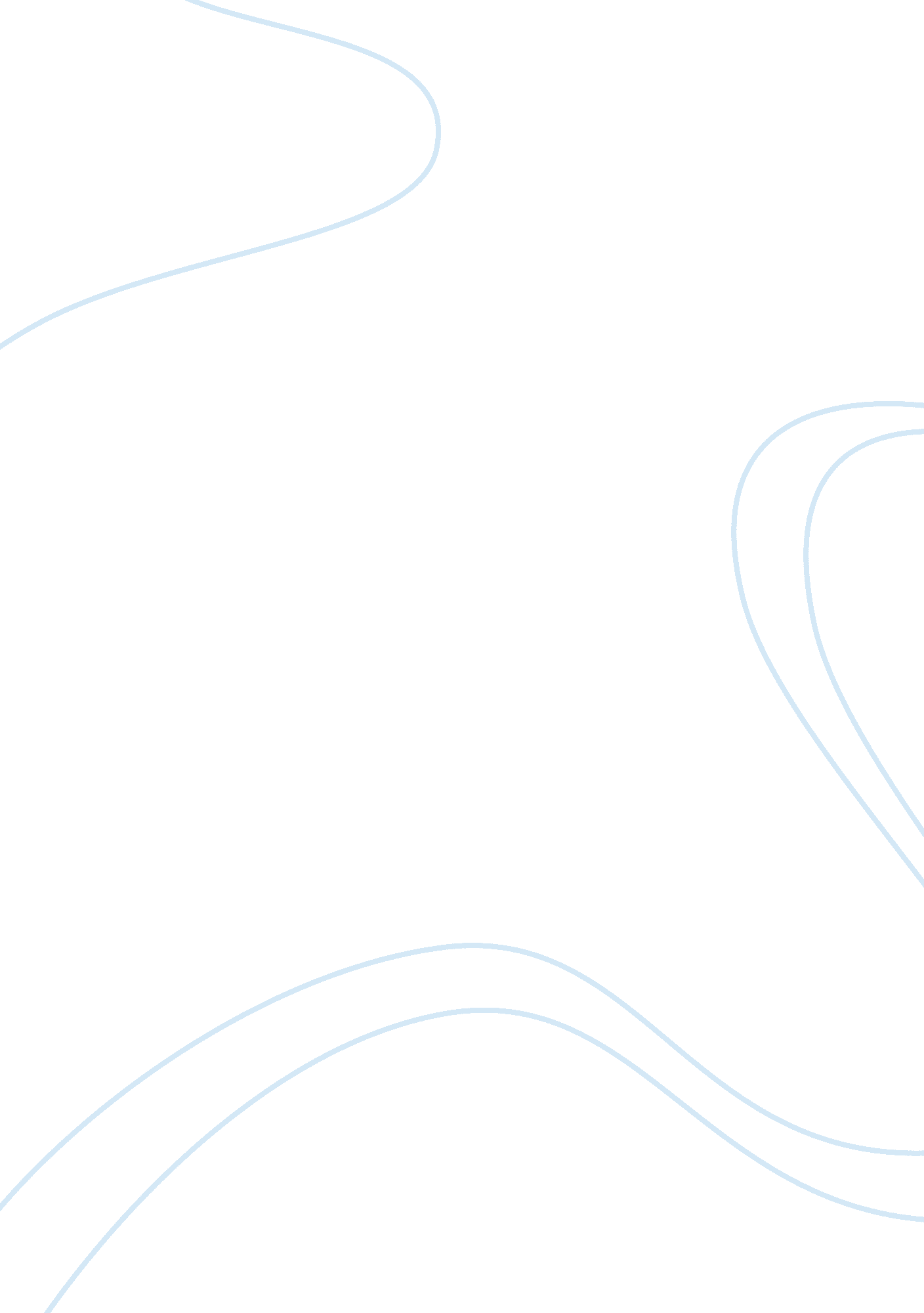 Good example of discussion of an erp system essayBusiness, Company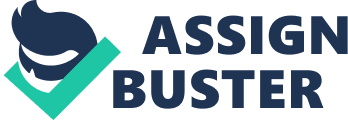 Selection of the ERP system Identification and documentation of the requirements of the selection of the system are done according to the functionality. In the bidding process, the requirements are the basis of the selection in reference to the documentation of the data and flow of the departmental functions. It also depends with the business processes as the descriptions are provided in the table of function in every departmental regarding the importance attached (Motiwalla, 2012). In additional, the identification of the vendor systems, documentation process are based on the functionality hence helping in the purchase through the introduction of the facts that are system based. On the proposal request, though there is time consumption and more expenses, the final yields are much significant in saving the software (Heizer & Render, 2014). This is when the process is done right and according to the requirements of both company and vendor. 
The requests of the proposals are supposed to have the following guidelines on the requirements in the types of the systems and training. The specifications of the functions are categorized in respects of the hardware and software infrastructural. Types of the systems are directed to the need as pointed by the vendor, and the providers have to express all the qualities as well. In addition, other requirements such as training are supposed to be offered in respect to the different systems function (Schroeder, 2008). The last requirement of the proposal requesting is the issues that are concerned with the specifics in the contract as the company requires. The provider and the company presenting the system have to ensure the contract issues are presented while purchasing and making the agreement. Therefore, the requirement documentation of the functions is more essential in the selection of the system in ensuring its applicability. References Heizer, J. H., & Render, B. ( 2014). Principles of operations management : sustainability and supply chain management. Boston: Prentice Hall. 
Motiwalla, L. &. (2012). Enterprise Systems for Management. Upper Saddle River: NJ: Pearson. 
Schroeder, R. G. ( 2008). Operations management : contemporary concepts and cases. Boston: McGraw-Hill, cop. 